											ПРОЕКТ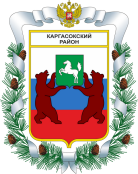 МУНИЦИПАЛЬНОЕ ОБРАЗОВАНИЕ «Каргасокский район»ТОМСКАЯ ОБЛАСТЬДУМА КАРГАСОКСКОГО РАЙОНАЗаслушав информацию, представленную Монголиным Сергеем Владимировичем - заместителем Главы Каргасокского района по вопросам жизнеобеспечения - начальником отдела жизнеобеспечения  о ходе подготовки к зиме поселений района,Дума Каргасокского района РЕШИЛА:Глава Каргасокского района						             А.П. АщеуловРЕШЕНИЕРЕШЕНИЕРЕШЕНИЕ27.08.2019№ с. Каргасокс. КаргасокОб информации УЖКХ и КС о ходе подготовки к зиме поселений района1. Принять информацию о ходе подготовки к зиме поселений района к сведению.Председатель ДумыКаргасокского района               В.В. Брагин